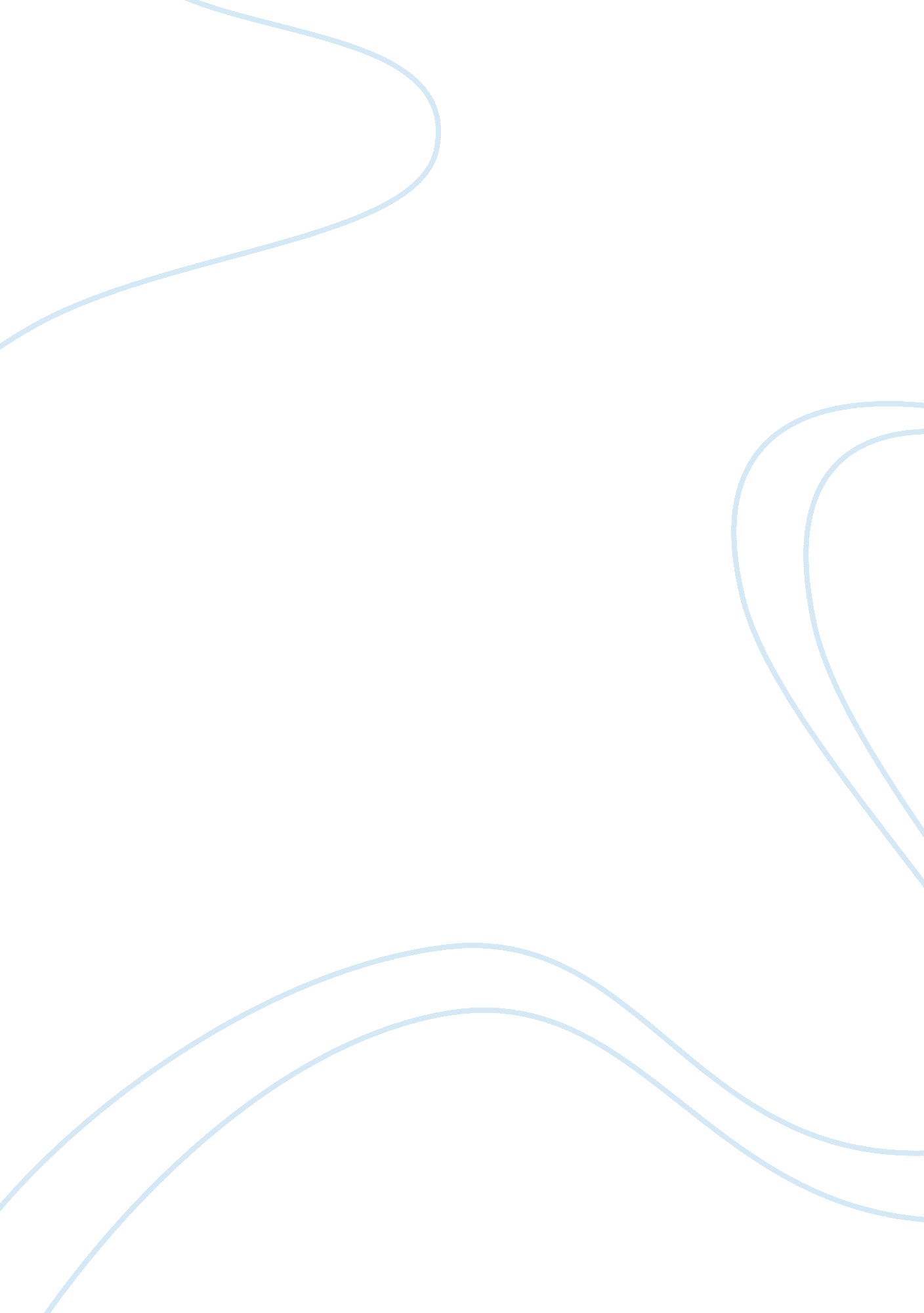 The issues of investing in wind power environmental sciences essayEnvironment, Ecology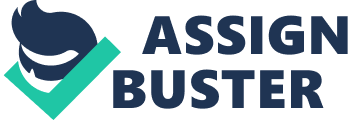 Buying and put ining a little air current power generator for your place is a undertaking that requires significant investing. Small wind generators can be you anyplace from $ 2000-6000 per kilowatt. As such, even the smallest air current turbine - i. e. a 5kV generator - can be you about $ 10, 000. As such, it is intrinsic that you consider a few issues before you invest a majority ofmoneyin a little air current power generator to cut down your future public-service corporation costs Regional Wind Speed This is one factor that most people miss out on when make up one's minding to purchase a little air current power generator, and it is due to this that most people complain about air current power generators. Get to cognize the mean air current velocity in your country before purchasing a air current turbine. Subsequently, when you go to buy a air current turbine, expression at the sum of air current velocity it requires for declared power coevals. Most people deny this and frequently stop up kicking about non acquiring what they want. Remember, little air current generators require ample wind velocity and as such you should look up the air current velocity statistics and choose the appropriate air current power generator. On or Off-Grid First of wholly, you should make up one's mind whether you will be linking your little air current power generator to the power grid or non. If you decide to maintain it off-grid, you will be farther required to buy batteries and an inverter to hive away the extra energy and utilize it subsequently onwards. If you decide to link your generator to the grid, it wo n't be you much and you will be able to sell the extra energy generated to the local public-service corporation company. By and large, linking the generator to the power grid is preferred as it consequences in larger decrease in public-service corporation measures. Actual Capacity The declared capacity is ever mentioned sing the turbine invariably receives the ideal air current velocity and as such it is frequently extremely overstated. You should recognize that little air current generators do non work at their existent rated capacity ; alternatively, they merely produce 10-40 % of their stated capacity on a day-to-day norm. For case, a 1kW turbine will non bring forth 24kW in 24 hours, but alternatively it will bring forth 10-40 % of 24kW ; i. e. 2. 4-9. 6kW on a day-to-day footing. It is of import you realize this and maintain this in head while buying little air current generators. Area & A ; Placement of Wind Turbine By and large, it is said that a air current turbine should be placed at a tallness of 80ft for ideal air current velocity. However, there are a few issues when puting a air current turbine at such a tallness. Chiefly, if you are traveling to put a air current turbine at such a tallness you will be required to construct a tower of the same tallness on which the air current turbine will be placed. Furthermore, the tower will necessitate to be sturdy so that it is non destroyed in instance of high velocity air currents. Many legal powers do non let anything to be built in a residential country over the tallness of 35ft. In such instances, you will necessitate to get a edifice license from the local council or the several lodging authorization. If you are acute on puting your little air current power generator elsewhere, you will be required to supervise from which way and at which tallness of your house do you have ideal air current velocities. Remember that a air current turbine is dearly-won and if you can non put it in countries of good air current velocity, it is a waste of money. At every point in make up one's minding to buy a air current power generator, you should maintain in head that little air current generators country a brawny investing. You should purchase one that is ideal for you or else all your invested clip and money will travel to waste. Article 2 - Why Home Wind Power Is Good? Environmentally Friendly In the face of issues such as planetary heating and depletion of non-renewable natural resources, one of today 's major issues is utilizing environmentally friendly merchandises. One of the most obvious advantages of utilizing place air current power is, hence, doing usage of renewable beginning of energy ( air current ) to bring forth energy. This in bend frees the non-renewable resources such as coal and oil for other utilizations. Windmills or weave turbines minimise the harm done toenvironmentcompared to utilize of coal and oil for the same which release toxic exhausts that have led to ozone depletion. Cost Salvaging Furthermore, the cost of operation of place air current power is drastically low compared to other beginnings. Although the initial capital cost possibly high, consecutive cost of operation remains highly low. Hence, the option is cost-efficient and has the potency for tremendous nest eggs for today 's cash-starved clients. In some states, the authoritiess have besides initiated revenue enhancement freedoms for families that survive on place air current power. In some provinces the cost of the equipment is written off against the person 's income that consequences in lower nonexempt income and hence, income revenue enhancement. Other provinces may let revenue enhancement interruptions for families utilizing place air current power as good. Customers besides benefit from lower electricity measures. Always Powered Possibly, a noteworthy advantage of utilizing place air current power is that this system is dependable and families do n't hold to endure from deficiency of electricity due to power outages. Hence, in states with terrible power crises and burden casting issues, this system of place air current power ensures power even when there are blackouts. Furthermore, clients no longer necessitate to trust on grid Stationss for supply of electricity ; they become self-sufficing with domestic air current power turbines and windmills. Besides, the operation is highly straightforward and hassle free and does non necessitate complicated processs of installing. Home wind turbines are one manner of bring forthing air current power and they significantly cut down C emanations. It, hence, leads to a greener environment. By hive awaying fresh air current energy, wastage of the renewable resource is reduced. Good Investing Wind power equipment is treated as an investing. Its lifep extends by more than twenty old ages. The usage of air current power non merely helps families salvage money but besides helps them do money. On high air current yearss families are able to sell power to grid Stationss and they might acquire paid for it by electric companies where the province allows. It is highly good for places located near the national grid. Families can hive away extra air current on a blowy twenty-four hours and so sell it subsequently to the national grid. Although air current turbines are normally tall vertically, they take up really small infinite vertically and are, hence, convenient to topographic point in little houses. They besides free up the staying land or infinite for other utilizations. Furthermore, by geting the air current power installation the resale value of residential places increases because the equipment is regarded as a place betterment and has reasonably low care costs. It is treated as a back-up beginning of energy as good ; hence, purchasers end up paying more for houses with this installation. Article 3 - Wind Power VS Solar Some parts of the equipment used in solar panels are frequently obtained by activities such as strip excavation and through significant harm to the environment which is non the instance with residential power generators. Residential air current power generators have a batch of traveling parts, whereas solar panels do non. Therefore, the operation of residential air current power generators is noisy compared to that of solar panels which is soundless. Residential air current power generators have lesser dependability and a shorter battery life ( from 10-20 ) old ages compared to solar power equipment that has a life of about 25 old ages. Furthermore, air current power equipment requires greater monitoring compared to solar power. It besides requires more expensive care compared to solar power. Besides, residential air current power generators are more conspicuous compared to solar panels that become less obvious when installed on rooftops. Installation with solar power is besides faster compared to that of air current power and less overseas telegram is required. The former is besides less affected by harm by buoy uping and is besides less antipathetic to damage by high velocity air currents. Besides, in some states authoritiess are antipathetic to the thought of installing of residential air current power generators and permission is hard to obtain compared to that for solar power. Besides, the air current turbines and generators are risky to winging animals such as birds that get trapped into the fan and lose their life. Residential power generators can botch the attraction of a house by going excessively outstanding in the landscape. As a consequence the value of existent estate may travel down. Wind power equipment requires more infinite compared to that for solar power which can easy be built onto rooftops. Professionals of Wind Power One of the most obvious advantages of utilizing wind power is that they can utilize wind twenty-four hours or dark or 24 hours every bit long as air current is blowing, whereas, in the instance of solar power, energy can be obtained merely during daylight hours. Besides, the installing of residential air current power generators is frequently less expensive than that of solar power panels and the production of solar panels consumes greater resources. Furthermore, air current power frequently produces greater sum of energy compared to solar power which is suited for low-energy ingestion contraptions such as bear downing batteries etc. Cons of Wind Power End product from air current power is non as predictable and consistent as that from solar power, harmonizing to research by NASA. In countries where the mean air current velocity is less than 5 metre per second, solar power provides greater value for money compared to weave power. Its credibleness is farther weakened by issues such as dependence on velocity, strength and way of air current. The operation of air current power equipment is noisy and harmonizing to one research can bring forth the same noise as a auto traveling at the velocity of 70 miles per hour. The production of air current power equipment besides consequences inpollution; hence, their usage is non free from pollution. Besides, one piece of air current power equipment has really small capacity compared to a solar panel and the largest capacity extends to merely 475 people. If this signifier of energy were to be used extensively in future, a batch of such equipment would necessitate to be manufactured. Article 4: Is Wind Power Apt for You Several factors need to borne in head before make up one's minding to utilize wind power. Geographic Considerations It is necessary to do certain there are n't any physical barriers or breaks in the signifier of skyscrapers, edifices, trees or hills near the place. Locations that are exposed are frequently the best for air current generators for place usage as they are non disrupted by any turbulency. Besides, it is necessary that the place is located in a blowy country. If the air current velocity is less than 5 meter/ second, the air current generators for place usage fail to work decently and do non bring forth coveted energy degrees. Besides at velocity less than 5 metres per second, air current generators for place usage become less cost effectual than solar panels. Furthermore, a really of import factor is whether the place is east unfastened or west unfastened. Wind generators for place usage mostly depend on the way of air current. If air current is in the opposite way so opportunities are high that the equipment wo n't work. The strength of air current is merely every bit of import as the velocity of air current. By and large, the higher the strength the better the public presentation of the air current generator for place usage ; nevertheless, if the strength is excessively much ( as in the instance of gales ) the equipment can be destroyed. Furthermore, air current power is of great benefit to the client if the place is located far off from the national grid. The public-service corporation of air current generators for place usage is maximized to those whose places are remotely located and are barren of electricity supply. Legal & A ; Aesthetic Considerations Legally, it is necessary to happen out whether there is demand for be aftering permission for installing of air current generators for place usage in the peculiar vicinity where the place is. Often little graduated table usage of air current power requires some kind of be aftering permission and authoritiess may be susceptible to the thought of air current turbines and generators as they are presumed to destruct the aesthetic attraction of a vicinity. Furthermore, if the occupants of the place intend to resell the place in close hereafter, they possibly averse to the thought of air current generators for place usage as they destroy the beauty and attraction of the house and might ensue in lower resale value. Other Considerations Furthermore, the size of the place is really of import. Wind power equipment by and large requires big infinite, particularly 1s with big energy capacity. Besides it is of import to put precedences, that is, does the place need a changeless power supply or can it make without one. One of the major grounds for utilizing wind power is to minimise losingss originating from burden casting or blackouts. Wind power is besides used for exigency intents ; hence, it is indispensable to make up one's mind whether the house needs energy in times of power cuts. It is besides indispensable to find the income degree of thefamily. If the income degrees are high opportunities are that the usage of air current power may non look really convincing as the family possibly able to boom on the usage of coal or gas powered generators and manage to pay immense electricity measures. Article 5: Cost of Wind Power Capital Costss These include the cost of turbines, blades and any other constituent that is built on the top of the towers. A broad assortment of makers are available. Vestas, GE, Mitsubishi are some of them. The cost of air current power varies with makers. Furthermore, the cost depends on whether the stuff is imported or local. Costss related to interconnection such as substations are besides included. These are needed to let the air current farm to acquire entree to transmittal lines. Furthermore a connexion to the grid station possibly required if the client wishes to provide the national grid station with extra electricity. These costs vary with the terrain ( they are higher in cragged or rugged terrain ) every bit good as distance and handiness of rights. Legal Costss Cost of obtaining be aftering permission from the authorities can besides be important constituent of the overall cost of air current power and depend on the grade to which authorities of the province are inclined towards the thought of utilizing wind power. State blessing every bit good as local zone blessing is required. This includes fees of attorneies, lobbyists every bit good as applied scientists. When seeking legal blessing, of import considerations might include taking into history possible harm to vicinity ( in footings of noise pollution ) or to the aesthetics of the town. Financing Costss Cost of funding possibly a really of import constituent. Since the cost of installing of air current power equipment is high, some families may see borrowing a loan and the rate of involvement on that loan may be considered as a possible funding cost. The cost of air current power varies and its deserving depends on the beginnings offinanceavailable to the client. The cost of a system that is roof mounted sums to ? 2, 000. Larger installings range from $ 30, 000 to $ 48, 000 and include a revenue enhancement amounting to 5 % of the cost of installing. Tax freedoms of revenue enhancement interruptions possibly deducted from the overall cost. Other Costss These are costs associated with the force per unit area, way, velocity and variableness in air current. The sum of burden borne by the national grid every bit good as transmittal lines plays an of import function ; the higher the burden, the higher the costs of air current power. Cost of battery is another consideration here. Battery life may change from between 6 to 10 old ages. Research suggests that extremum end product occurs less than 30 % of the clip which means that there are costs associated with off-peak end product. Costss associated with insurance, and noise costs ( such as uncomfortableness to neighbours ) may besides be high. Besides, the cost of bird deceases caused by the operation of equipment is a societal cost of air current power. Repair and replacing costs The utile life of air current power equipment varies with the usual life changing between 10 to 20 old ages. Monitoring costs of air current power are normally high and replacing is costlier compared to other signifiers of energy. 